İÇMELER BAĞLANTI ROTASI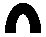 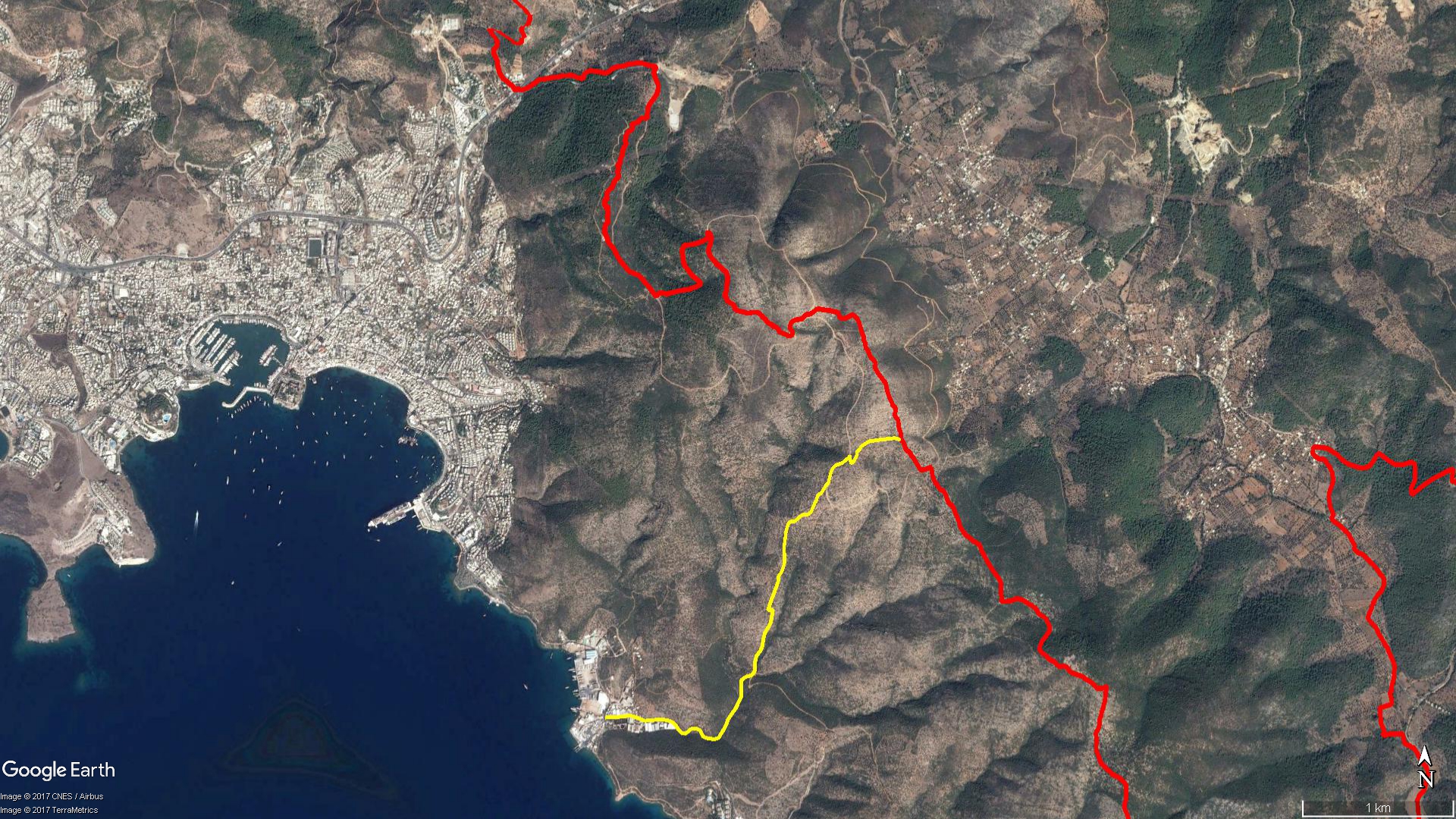 BOY KESİT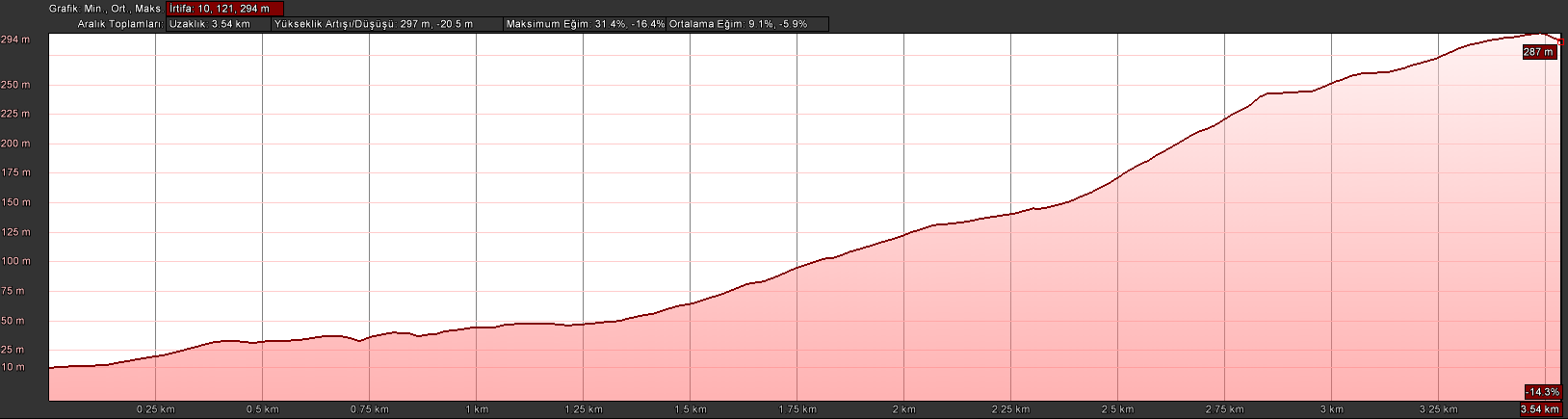 KOORDİNATLARS.NU.ENLEMBOYLAMS.NU.ENLEMBOYLAM137.01252632727.4526725995237.01985823627.465170213237.01257489927.4537361575337.02030383727.465381074337.01264859127.4545753435437.02059047027.465497429437.01248307827.4551940205537.02088059927.465507114537.01234559927.4556318235637.02108619827.465710148637.01239676227.4562793115737.02140623727.465864882737.01242925327.4569259035837.02166527727.465957020837.01236672427.4573731215937.02265145027.465933957937.01224874427.4576851086037.02361723927.4660912721037.01202631427.4579595896137.02406520727.4662967571137.01180600327.4581418846237.02413376727.4667490521237.01162425827.4583726926337.02434013127.4670221871337.01159204827.4586448836437.02449977027.4673180841437.01173606927.4588461026537.02450293127.4676509691537.01190949427.4591248706637.02465458127.4679116911637.01189217627.4593950056737.02489988927.4680174331737.01180922327.4596659106837.02509656427.4681391841837.01166766327.4597879506937.02526623227.4682183961937.01144297527.4599103527037.02533050027.4683135892037.01133953527.4601496637137.02550642027.4683400922137.01130777227.4603954727237.02566865127.4684340042237.01125842727.4607571637337.02575688527.4686275932337.01134889627.4610718207437.02589033527.4687657122437.01165190027.4613187027537.02611150527.4689120882537.01196618827.4615487197637.02623477527.4689960942637.01221612927.4616976837737.02634646527.4691707632737.01240195127.4617533287837.02670348927.4692851862837.01283351827.4621166497937.02699452527.4693746362937.01307802127.4623392068037.02724333927.4695090123037.01345806727.4625723548137.02738422527.4696876133137.01381837027.4627747248237.02747552927.4699621183237.01413684727.4627799788337.02754406127.4702158053337.01449954527.4627304738437.02769846527.4704393413437.01473997827.4627606398537.02783298327.4706512863537.01492788327.4630682108637.02796211327.4707385963637.01502321027.4634913688737.02750563227.4708344413737.01516994027.4636744968837.02763397527.4710358243837.01542251827.4637955738937.02795657427.4712566583937.01573288927.4637543519037.02823099727.4713065844037.01617553527.4638823129137.02833809727.4714982514137.01644903527.4641485429237.02849567827.4715694324237.01672983627.4643156729337.02862662227.4718120894337.01714976427.4643826109437.02880018527.4721622344437.01752195927.4645000439537.02884362427.4724963774537.01784612127.4647405919637.02888226927.4728215044637.01813820827.4649313939737.02891695927.4731375174737.01848664427.4650143529837.02892995927.4733626404837.01891201327.4650944089937.02896180827.4736671614937.01887374427.46472530110037.02898518327.4739377405037.01916585527.46484823010137.02897905927.4741370315137.01949099227.46498681510237.02887929427.474490081